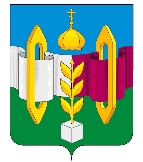 Российская ФедерацияИркутская областьУсольское районное муниципальное образование А Д М И Н И С Т Р А Ц И ЯГородского поселенияТельминского муниципального образования П О С Т А Н О В Л Е Н И ЕВ соответствии с постановлением Администрации городского поселения Тельминского муниципального образования от 01.09.2023 г. № 249 «Об утверждении Порядка разработки, утверждения и реализации муниципальных программ администрации городского поселения Тельминского муниципального образования», руководствуясь ст. ст. 23, 46 Устава Тельминского муниципального образования, администрация городского поселения Тельминского муниципального образования,     ПОСТАНОВЛЯЕТ:1. Утвердить отчет о реализации муниципальной программы «Развитие муниципального хозяйства городского поселения Тельминского муниципального образования на 2019-2025 годы» за 2023 года, согласно приложения;2. Разместить настоящее постановление на официальном сайте администрации городского поселения Тельминского муниципального образования.Глава городскогопоселения Тельминского муниципального образования                                                          М.А.Ерофеев  Приложение к постановлению администрации Тельминского муниципального образованияот 14.02.2024 г. № 54 Отчет о реализации муниципальной программы «Развитие муниципального хозяйства городского поселения Тельминского муниципального образования на 2019-2025 годы» за 2023годРаздел 1. Краткое описание выполненных в отчетном году основных мероприятий.Муниципальная программа городского поселения Тельминского   муниципального образования «Развитие муниципального хозяйства городского поселения Тельминского муниципального образования на 2019-2025 годы», утвержденная постановлением администрации городского поселения Тельминского муниципального образования № 380 от 11 ноября 2019 г. (в редакции №201 от 28.08.2020 г., № 319 от 30.12.2020 г., № 62 от 12.03.2021 г., № 139 от 02.06.2021 г. №266 от 17.11.2021 г.№ 272 от 18.11.2021, № 305 от 09.12.2021 г., №296 от 17.10.2022 г., №45 от 09.02.2023 г., №101 от 03.04.2023 г., 178 от 15.06.2023 г.)Цель программы – Комплексное решение проблем благоустройства, повышения уровня надежности, качества и эффективности работы коммунального комплекса, обеспечение безопасного транспортного сообщения по автомобильным дорогам общего пользования и улучшение внешнего вида территории поселения.Для обеспечения решение проблем благоустройства, повышения уровня надежности, качества и эффективности работы коммунального комплекса, обеспечение безопасного транспортного сообщения по автомобильным дорогам общего пользования и улучшение внешнего вида территории поселения выполнен следующий комплекс мероприятий: Проведен текущий ремонт ул. Крупской, установлены светофоры Т.7, устроены ИНД на ул. Крупской, приобретен щебень,  отгрейдированы дороги поселка Тельма, создан тротуар на Максима Горького, установлены знаки, регулирующие дорожное движение, обновлена разметка пешеходных переходов, отсыпаны и отгрейдирована ул. Лесная, п. Саннолыжный, по программе инициативные проекты Усольского муниципального района Иркутской области, разработана проектная документация на проект пешеходной дорожки по ул. Чехова, устроены тротуары вдоль бывшего спиртзавода, на ул. Крупской, вдоль парка Победы.Оплачено освещение на улицах поселка.Оплачен вывоз мусора, приобретены материалы для субботников, заключен договор на приобретение и установка арт-объекта «Тельма на фото в неповторимом, особенном, самобытном прошлом» по Инициативным проектам Усольского муниципального района, проведено благоустройство прилегающей территории к новой амбулатории по ул. Крупской.- Содержание и ремонт автомобильных дорог общего пользования местного значения:        В результате проведенных мероприятий были достигнуты цели муниципальной программы: заасфальтировано 249 п.м. асфальтового полотна (1/4 часть от целевого показателя муниципальной программы), отгрейдированы дороги, в том числе от снега в зимний период, улучшилось качество благоустройство населенных пунктов, состояние дорожной сети.Приложение 1Выполнение основных мероприятий подпрограмм.Фактическая (достоверная) информация по реализации программы представлена в таблице №1Таблица №1         Исполнение указанной муниципальной программы составило в сумме 3065,71 руб., или 34 процентов к утвержденному плану расходов.  По указанной муниципальной программе выполнены следующие мероприятия, Приложение 2Анализ показателей результативности муниципальной программы «Развитие муниципального хозяйства городского поселения Тельминского муниципального образования на 2019-2025 годы»,достигнутых за 2023 г.                       Приложение 3Анализ объема финансирования муниципальной программыза 2023 год(отчетный период)                Информация о внесенных в муниципальную программу программы «Развитие муниципального хозяйства городского поселения Тельминского муниципального образования на 2019-2025 годы», за 2023 г. изменениях.от №45 от 09.02.2023 г., Увеличение финансирования мероприятий программы. №101 от 03.04.2023, Увеличение финансирования мероприятий программы.№ 178 от 15.06.2023 г Увеличение финансирования мероприятий программы.№269 от14.09.2023 г. Увеличение финансирования мероприятий программы.Оценка эффективности реализации муниципальной программы «Развитие муниципального хозяйства городского поселения Тельминского муниципального образования на 2019-2025 годы» за 2023 годаВажное значение для успешной реализации муниципальной программы является выполнение всех запланированных мероприятий и достижение плановых значений показателей (индикаторов), а также проведение оценки эффективности реализации муниципальной программы, для своевременного выявления негативных фактов, влияющих на показатели результативности программы.На финансовое обеспечение муниципальной программы в 2023 году было запланировано в размере 11051,312 тыс. рублей, фактическое исполнение составило- 9834,312 тыс. рублей. Муниципальная программа выполнена в полном объеме.Эффективность реализации муниципальной программы в 2023 году оценивается на основании следующих критериев:Целевые показатели (индикаторы):значение показателя (индикатора) 1 равно 1,0 (1,0); значение показателя (индикатора) 2 равно 1,0 (1,0); значение показателя (индикатора) 3 равно 1,0 (1,0); значение показателя (индикатора) 4 равно 1,0 (0); значение показателя (индикатора) 5 равно 0 (1,0); Оценка степени достижения целей и решения задач:СДЦ= (СДП1+ СДП2+ СДПN)/ N          СДЦ=(1,0+1,0+1,0+1,0+0)/5=0,8 , что характеризует  уровень степени достижения целевых показателей.Оценка степени соответствия запланированному уровню затрат и эффективности использования средствОценка степени соответствия запланированному уровню затрат и эффективности использования средств         Уф =Фф/Фп               Уф= 9834,312 /11051,312=0,89,что характеризует эффективность реализации муниципальной программы по степени реализации основных мероприятий.Эффективность реализации муниципальной программы          ЭМП СДЦ х Уф          ЭМП0,8 х 0,89=0,712,С учетом данных результатов, согласно критериев, оценки эффективности муниципальной программы, в 2023 году муниципальная программа признана эффективной.Предложения по дальнейшей реализации муниципальной программы.	Программа является эффективной. Срок реализации муниципальной программы закончен.От 14.02.2024 г. №54  р. п. ТельмаОб утверждении отчета о реализации муниципальной программы «Развитие муниципального хозяйства городского поселения Тельминского муниципального образования на 2019-2025 годы» за 2023 годаОб утверждении отчета о реализации муниципальной программы «Развитие муниципального хозяйства городского поселения Тельминского муниципального образования на 2019-2025 годы» за 2023 годаОб утверждении отчета о реализации муниципальной программы «Развитие муниципального хозяйства городского поселения Тельминского муниципального образования на 2019-2025 годы» за 2023 годаНаименование программы ведомствоцелевая статьяплан на 2023 груб.Исполнено на 2023руб.1.Муниципальная программа " Развитие муниципального хозяйства городского поселения Тельминского муниципального образования на 2019-2025 годы."90173000 00 00 08885,093065,71Подпрограммы"Использование автомобильных дорог общего пользования и осуществление дорожной деятельности на территории городского поселения Тельминского М.О. на 2019-2025г.г.9017310028 8887588,766868,8"Ремонт дворовых территорий многоквартирных домов, проездов к дворовым территориям многоквартирных домов на 2019-2025г.г."901734 00 28 8881000Развитие систем уличного освещения Тельминского МО на 2019-2025г.г."901734 00 28 888183,04161,48"Благоустройство территории, обращение с отходами производства и потребления в городском поселении Тельминского муниципального образования на 2019-2025 годы"901734 00 28 8882531,972150,1Энергосбережение и повышение энергетической эффективности на территории Тельминского МО на 2019-2025г.г."901733 00 28 8882000Наименование программы мероприятиесумма1.Муниципальная программа " Развитие муниципального хозяйства городского поселения Тельминского муниципального образования на 2019-2025 годы."Подпрограммы"Использование автомобильных дорог общего пользования и осуществление дорожной деятельности на территории городского поселения Тельминского М.О. на 2019-2025г.г.Ремонт дороги по ул.Крупской р.п.Тельма,1669507,0 рублей"Использование автомобильных дорог общего пользования и осуществление дорожной деятельности на территории городского поселения Тельминского М.О. на 2019-2025г.г.Приобретение щебня1529460 рублей"Использование автомобильных дорог общего пользования и осуществление дорожной деятельности на территории городского поселения Тельминского М.О. на 2019-2025г.г.Услуги автогрейдера393200 рублей"Использование автомобильных дорог общего пользования и осуществление дорожной деятельности на территории городского поселения Тельминского М.О. на 2019-2025г.г.Работы по устройству искусственной дорожной неровности из асфальтобетона45452,06 рублей"Использование автомобильных дорог общего пользования и осуществление дорожной деятельности на территории городского поселения Тельминского М.О. на 2019-2025г.г.Работы по нанесению дорожной разметки и установке дорожных знаков35 366,89 рублей"Использование автомобильных дорог общего пользования и осуществление дорожной деятельности на территории городского поселения Тельминского М.О. на 2019-2025г.г.Ямочный ремонт асфальтового покрытия дорог Тельминского МО559 119,69 рублей"Использование автомобильных дорог общего пользования и осуществление дорожной деятельности на территории городского поселения Тельминского М.О. на 2019-2025г.г.Оплачены услуги за разработку проектно-сметной документации пешеходной дорожки по ул.Чехова100 000,0"Использование автомобильных дорог общего пользования и осуществление дорожной деятельности на территории городского поселения Тельминского М.О. на 2019-2025г.г.услуги по топографической съемке автомобильной дороги ул.Чехова р.п.Тельма100 000,0"Использование автомобильных дорог общего пользования и осуществление дорожной деятельности на территории городского поселения Тельминского М.О. на 2019-2025г.г.Тротуарные дорожки на ул. Крупской,3 шт.1 295 982,06"Использование автомобильных дорог общего пользования и осуществление дорожной деятельности на территории городского поселения Тельминского М.О. на 2019-2025г.г.Инициативный проект «Чистая дорога», текущий ремонт по ул. Лесная, п. Саннолыжный, 481 170,0"Использование автомобильных дорог общего пользования и осуществление дорожной деятельности на территории городского поселения Тельминского М.О. на 2019-2025г.г.Устройство тротуара по ул. Максима Горького, рп Тельма294 424,00"Использование автомобильных дорог общего пользования и осуществление дорожной деятельности на территории городского поселения Тельминского М.О. на 2019-2025г.г.Работы на оборудование пешеходных переходов светофорами Т.7 и нанесение дорожной разметки327430,0Работы по нанесению горизонтальной дорожной разметки в рп Тельма37 682,86"Ремонт дворовых территорий многоквартирных домов, проездов к дворовым территориям многоквартирных домов на 2019-2025г.г."Развитие систем уличного освещения Тельминского МО на 2019-2025г.г."Оплата уличного освещения139354,22 рублейРазвитие систем уличного освещения Тельминского МО на 2019-2025г.г."Оплата за аренду опор6300 рублейРазвитие систем уличного освещения Тельминского МО на 2019-2025г.г."Технологическое присоединение39100Развитие систем уличного освещения Тельминского МО на 2019-2025г.г."Приобретение светильников, работы по замене светодиодных светильников, 173 285,78"Благоустройство территории, обращение с отходами производства и потребления в городском поселении Тельминского муниципального образования на 2019-2025 годы"Приобретение и установка арт-объекта «Тельма на фото в неповторимом, особенном, самобытном прошлом»   495 000 руб"Благоустройство территории, обращение с отходами производства и потребления в городском поселении Тельминского муниципального образования на 2019-2025 годы"Благоустройство по ул. Крупской1 468 972"Благоустройство территории, обращение с отходами производства и потребления в городском поселении Тельминского муниципального образования на 2019-2025 годы"Приобретение контейнеров210 000"Благоустройство территории, обращение с отходами производства и потребления в городском поселении Тельминского муниципального образования на 2019-2025 годы"Обрезка деревьев30 000"Благоустройство территории, обращение с отходами производства и потребления в городском поселении Тельминского муниципального образования на 2019-2025 годы"Приобретение материалов для субботников7480 Энергосбережение и повышение энергетической эффективности на территории Тельминского МО на 2019-2025г.г."№ п/пНаименование показателя результативностиЕд. изм.Значение показателя результативностиЗначение показателя результативностиОтклонениеОтклонениеПояснения по достигнутым значениям№ п/пНаименование показателя результативностиЕд. изм.план на годфакт-/+  %Пояснения по достигнутым значениям12345678Муниципальная программаМуниципальная программаМуниципальная программаМуниципальная программаМуниципальная программа1.Уровень износа объектов жилищно-коммунального хозяйства к 2025 гЕд.Снижение на 2 % Снижение на 2 %Объекты жилищно-коммунального хозяйства поддерживаются за счет ООО ТК «Белая» (косметический ремонт)2.Снабжение э/энергией уличного освещенияЕд.11Существующее освещение, оплачено3Ремонт дорогм249 п. м заасфальтировать, развитие пешеходных дорожек249 п.м заасфальтировано, Планомерно приближаемся к 1200 м заасфальтированной длины дорог.4Придомовые территорииЕд.00Ремонты придомовых территорий МКД не проводилисьНаименование программы, подпрограммы, основного мероприятия, мероприятияНаименование программы, подпрограммы, основного мероприятия, мероприятияИсточникифинансированияОбъемфинансирования,тыс.руб.Объемфинансирования,тыс.руб.ОтклонениеОтклонениеПояснения поосвоениюобъемов финансированияНаименование программы, подпрограммы, основного мероприятия, мероприятияИсточникифинансированияплан на 2023 годФакт2023 год-/+  %Пояснения поосвоениюобъемов финансированияПрограммаВсего11051,3129844,31289ПрограммаБюджет  городского поселения Тельминского МО66295422-82Программабюджет Иркутской области1977,081977,0800ПрограммаБюджет Усольского муниципального района Иркутской области2341,4222341,42200ПрограммаИные источники103,81103,81подпрограмма 1 «Использование автомобильных дорог общего пользования и осуществление дорожной деятельности на территории городского поселения Тельминского муниципального образования на 2019-2025 гг.»Всего7831,36924,390783подпрограмма 1 «Использование автомобильных дорог общего пользования и осуществление дорожной деятельности на территории городского поселения Тельминского муниципального образования на 2019-2025 гг.»Бюджет  городского поселения Тельминского МО5372,964465,9690783подпрограмма 1 «Использование автомобильных дорог общего пользования и осуществление дорожной деятельности на территории городского поселения Тельминского муниципального образования на 2019-2025 гг.»Бюджет Усольского муниципального района Иркутской области457,2457,200подпрограмма 1 «Использование автомобильных дорог общего пользования и осуществление дорожной деятельности на территории городского поселения Тельминского муниципального образования на 2019-2025 гг.»бюджет Иркутской области1977,081977,0800подпрограмма 1 «Использование автомобильных дорог общего пользования и осуществление дорожной деятельности на территории городского поселения Тельминского муниципального образования на 2019-2025 гг.»Иные источники24,058524,058500подпрограмма 2 «ремонт дворовых территорий многоквартирных домов, проездов к дворовым территориям многоквартирных домов на 2019-2025 годы»Всего1000-100100подпрограмма 2 «ремонт дворовых территорий многоквартирных домов, проездов к дворовым территориям многоквартирных домов на 2019-2025 годы»Бюджет  городского поселения Тельминского МО1000-100100подпрограмма 2 «ремонт дворовых территорий многоквартирных домов, проездов к дворовым территориям многоквартирных домов на 2019-2025 годы»бюджет Иркутской областиподпрограмма 3 «Развитие систем уличного освещения Тельминского муниципального образования на 2019-2024 годы»Всего358,04358,04-54,761подпрограмма 3 «Развитие систем уличного освещения Тельминского муниципального образования на 2019-2024 годы»Бюджет городского поселения Тельминского МО358,04358,04-54,761подпрограмма 3 «Развитие систем уличного освещения Тельминского муниципального образования на 2019-2024 годы»бюджет Иркутской областиподпрограмма 4 «Благоустройство территории, обращение с отходами производства и потребления в городском поселении Тельминского муниципального образования на 2019-2025годы» Всего1963,9721963,97200подпрограмма 4 «Благоустройство территории, обращение с отходами производства и потребления в городском поселении Тельминского муниципального образования на 2019-2025годы» Бюджет городского поселения Тельминского МО59859800подпрограмма 4 «Благоустройство территории, обращение с отходами производства и потребления в городском поселении Тельминского муниципального образования на 2019-2025годы» Бюджет Усольского муниципального района Иркутской области 1884,2221884,22200подпрограмма 4 «Благоустройство территории, обращение с отходами производства и потребления в городском поселении Тельминского муниципального образования на 2019-2025годы» Бюджет Иркутской области0000подпрограмма 4 «Благоустройство территории, обращение с отходами производства и потребления в городском поселении Тельминского муниципального образования на 2019-2025годы» Иные источники79,7579,7500подпрограмма 5 «Энергосбережение и повышение энергетической эффективности на территории городского поселения Тельминского муниципального образования на 2019-2025годы» Всего2000200100подпрограмма 5 «Энергосбережение и повышение энергетической эффективности на территории городского поселения Тельминского муниципального образования на 2019-2025годы» Бюджет городского поселения Тельминского МО2000200100подпрограмма 5 «Энергосбережение и повышение энергетической эффективности на территории городского поселения Тельминского муниципального образования на 2019-2025годы» бюджет Иркутской области